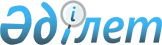 О выделении средств из резерва Правительства Республики КазахстанПостановление Правительства Республики Казахстан от 30 ноября 2010 года № 1285

      В соответствии с Законом Республики Казахстан от 7 декабря 2009 года "О республиканском бюджете на 2010 - 2012 годы", постановлением Правительства Республики Казахстан от 26 февраля 2009 года № 220 "Об утверждении Правил исполнения бюджета и его кассового обслуживания", а также в целях обеспечения сохранности маточного поголовья крупного рогатого скота в областях, пострадавших от засухи, Правительство Республики Казахстан ПОСТАНОВЛЯЕТ:



      1. Выделить Министерству сельского хозяйства Республики Казахстан из резерва Правительства Республики, предусмотренного в республиканском бюджете на 2010 год на неотложные затраты, средства в сумме 1576109000 (один миллиард пятьсот семьдесят шесть миллионов сто девять тысяч) тенге для перечисления акиматам Восточно-Казахстанской (Абайский, Бескарагайский, Жарминский, Кокпектинский, Урджарский районы и административная территория г. Семея), Карагандинской (Абайский, Актогайский, Бухаржырауский, Жанааркинский, Каркаралинский, Нуринский, Осакаровский, Улытауский, Шетский районы и г. Жезказган), Павлодарской (Актогайский, Железинский, Майский и Успенский районы) и Северо-Казахстанской (Акжарский, Аккайынский, Есильский, Жамбылский, М. Жумабаева, Кызылжарский, Мамлютский, Г. Мусрепова, Тайыншинский, Тимирязевский, Уалихановский и Шал акына районы) областей в виде целевых текущих трансфертов для частичного возмещения (до 45 %) затрат на содержание маточного поголовья (коров) в сельхозформированиях (сельскохозяйственные предприятия, крестьянские (фермерские) хозяйства) на период зимовки 2010 - 2011 годов (с октября 2010 года по апрель 2011 года), из них:



      1) по Восточно-Казахстанской области - 485507000 (четыреста восемьдесят пять миллионов пятьсот семь тысяч) тенге;



      2) по Карагандинской области - 689074000 (шестьсот восемьдесят девять миллионов семьдесят четыре тысячи) тенге;



      3) по Павлодарской области - 108968000 (сто восемь миллионов девятьсот шестьдесят восемь тысяч) тенге;



      4) по Северо-Казахстанской области - 292560000 (двести девяносто два миллиона пятьсот шестьдесят тысяч) тенге.



      2. Выплату средств, указанных в пункте 1 настоящего постановления, осуществлять:



      1) согласно нормативам затрат на содержание одной головы (коровы) в период зимовки, утверждаемым решениями акимов областей, на основании разработанных товариществом с ограниченной ответственностью "Казахский научно-исследовательский институт экономики агропромышленного комплекса и развития сельских территорий" нормативов затрат на содержание одной головы животных;



      2) на основании документов (для сельхозтоваропроизводителей в форме юридических лиц - выписка из формы 24-сх статистической отчетности, а в форме физических лиц - выписка из похозяйственной книги), предъявляемых сельхозтоваропроизводителями в акиматы областей, о фактическом наличии поголовья, входящего в зимовку по состоянию на 1 октября 2010 года и подтверждаемого межведомственными комиссиями, создаваемыми решениями акимов областей.



      3. Акимам Восточно-Казахстанской, Карагандинской, Павлодарской и Северо-Казахстанской областей:



      1) создать межведомственные комиссии по рассмотрению материалов, представляемых сельхозтоваропроизводителями, о частичном возмещении затрат на содержание маточного поголовья (коров);



      2) утвердить нормативы затрат на содержание одной головы маточного поголовья (коров) на период зимовки;



      3) в срок до 20 декабря 2010 года представить в Министерство сельского хозяйства Республики Казахстан отчет по целевому использованию выделенных средств;



      4) принять меры по успешному проведению зимовки скота и обеспечению сохранности маточного поголовья крупного рогатого скота.



      4. Министерству финансов Республики Казахстан в установленном законодательством порядке обеспечить контроль за целевым использованием выделенных средств.



      5. Настоящее постановление вводится в действие со дня подписания.      Премьер-Министр

      Республики Казахстан                       К. Масимов
					© 2012. РГП на ПХВ «Институт законодательства и правовой информации Республики Казахстан» Министерства юстиции Республики Казахстан
				